Supplementary material, Fig. S1. Cluster time-series from the 12-cluster analysis of defoliation records, 1938–2001 (Figure 1). Red lines are means. Grey lines are 95% confidence intervals.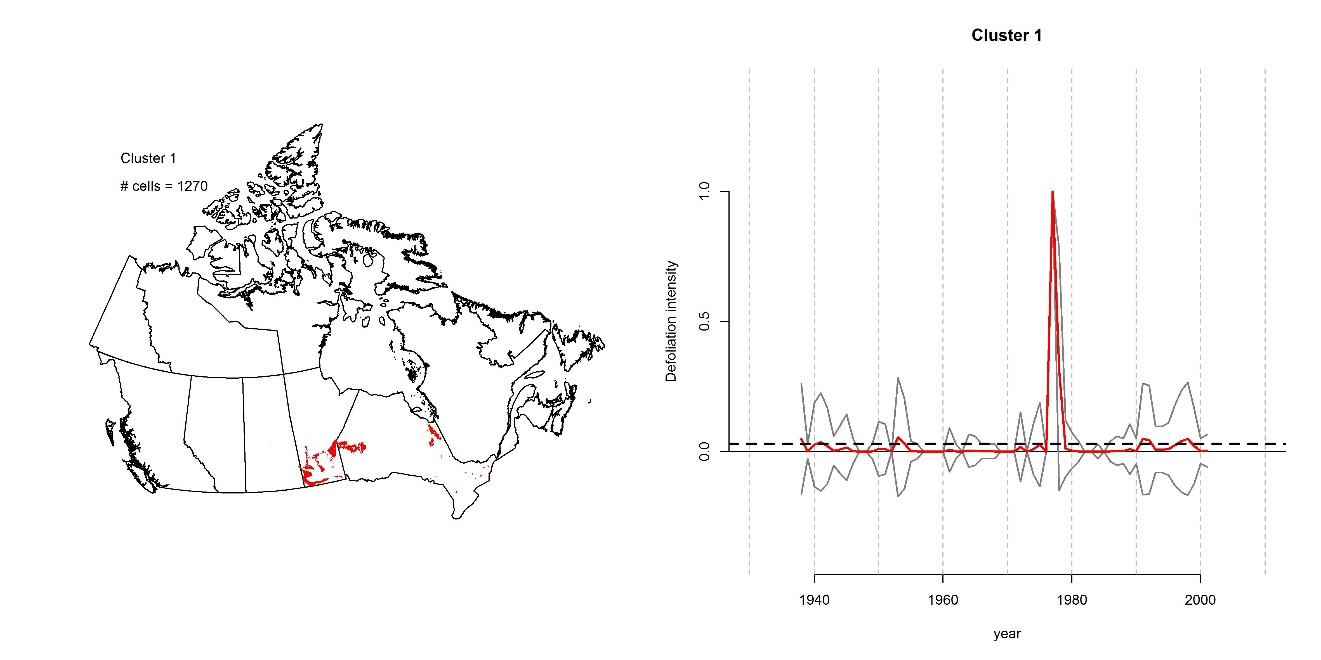 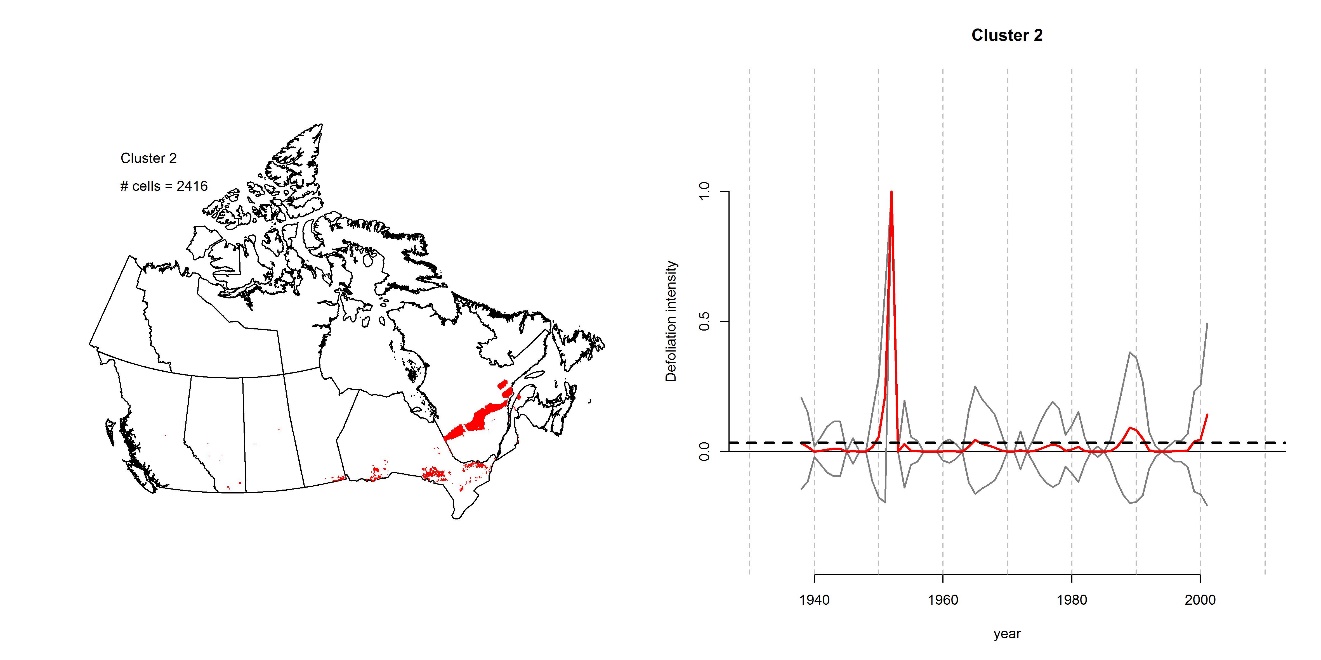 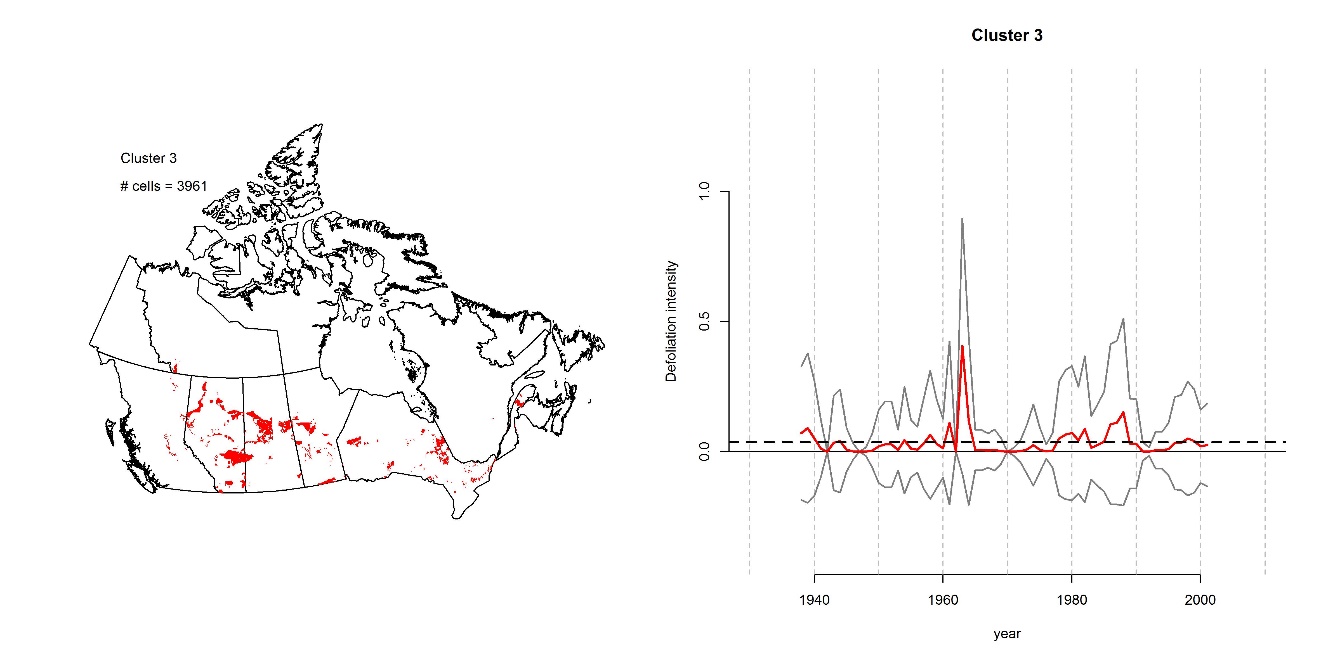 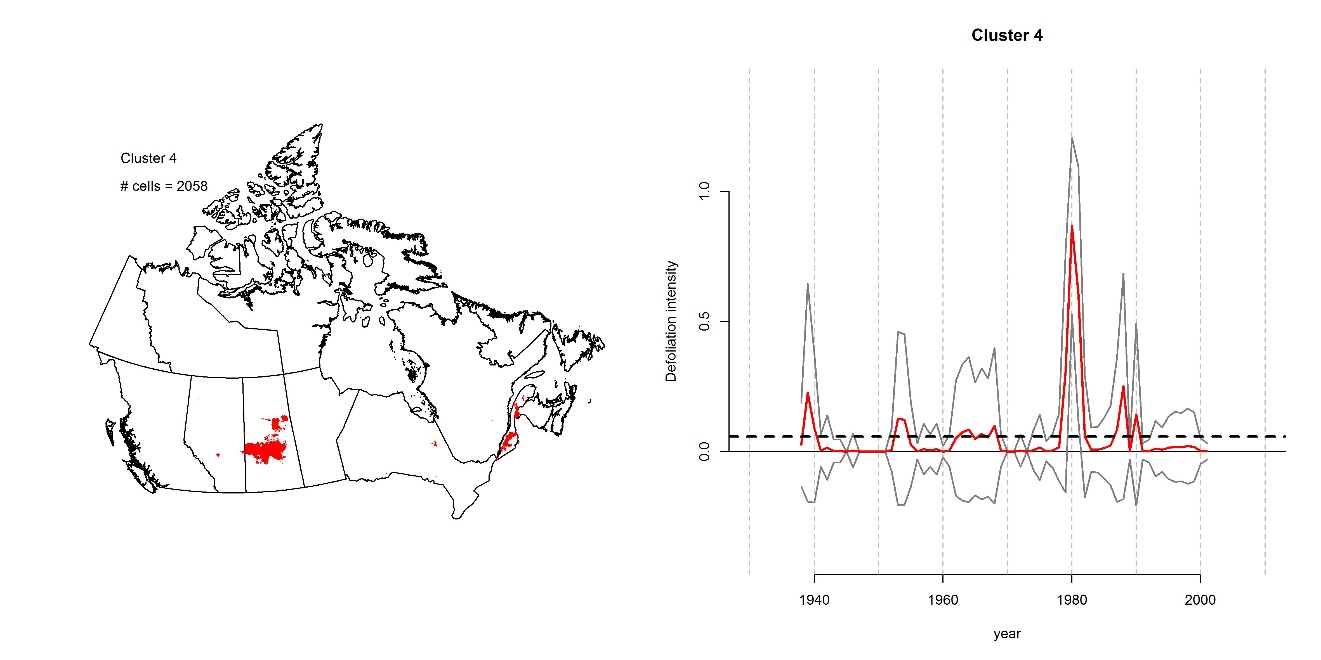 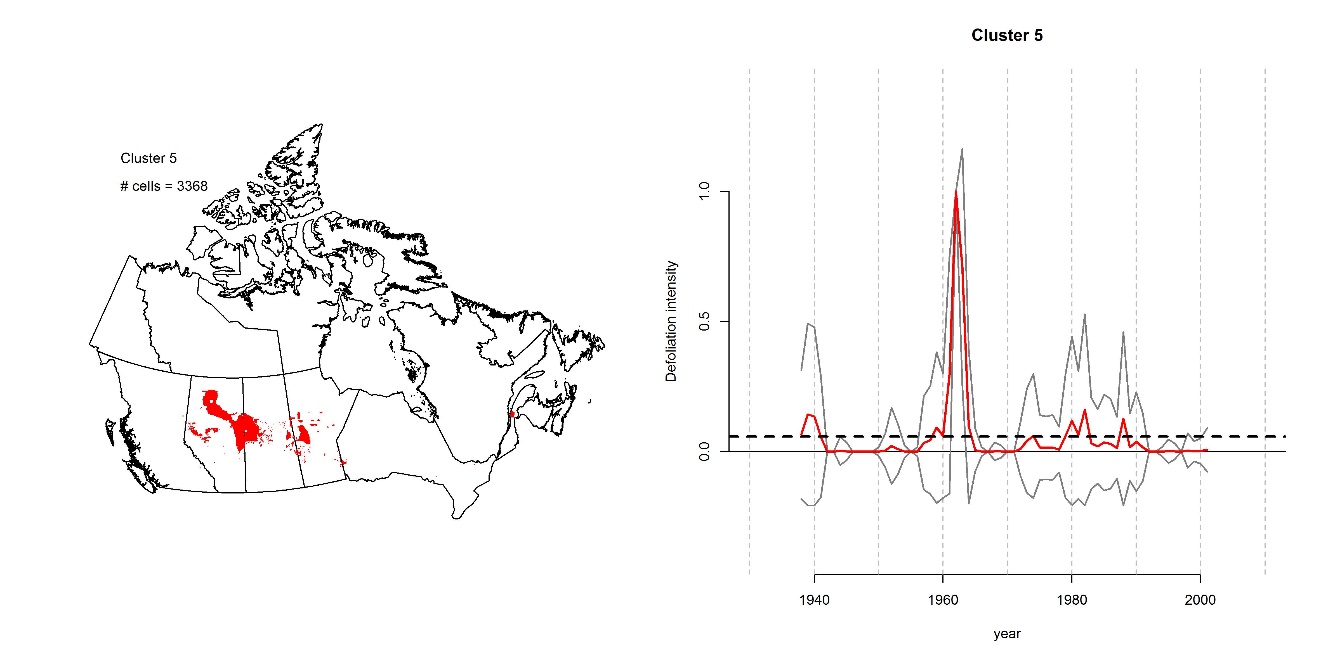 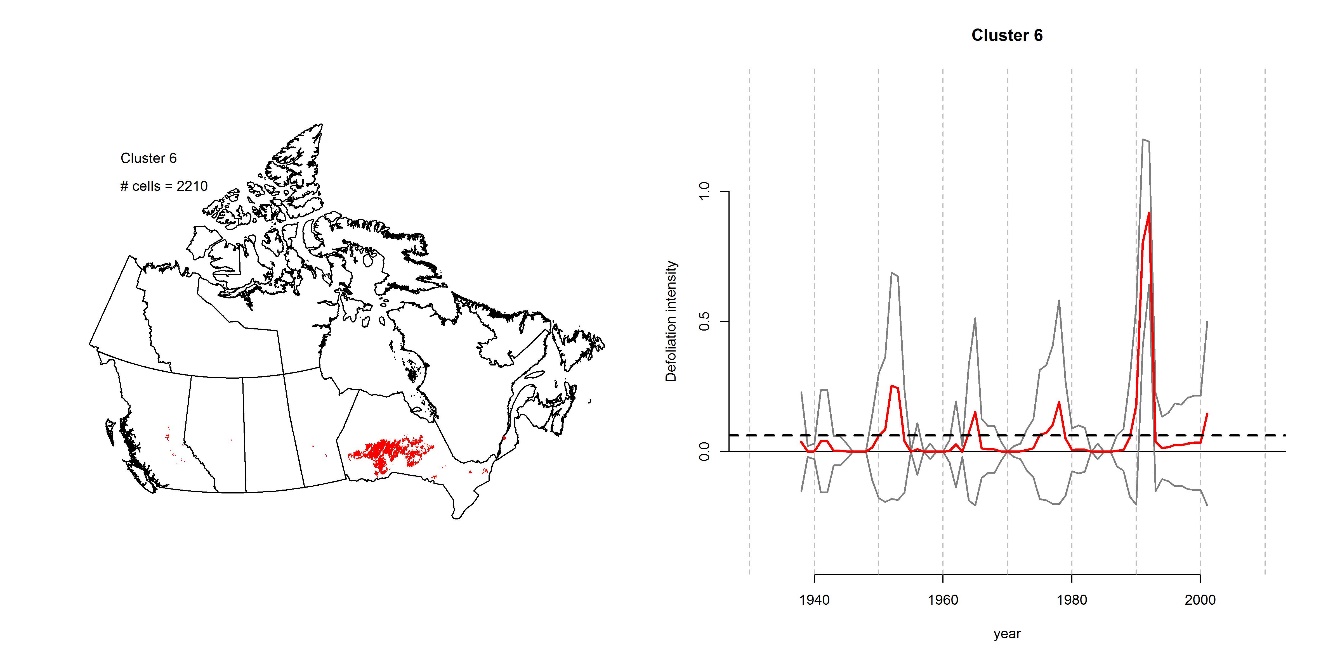 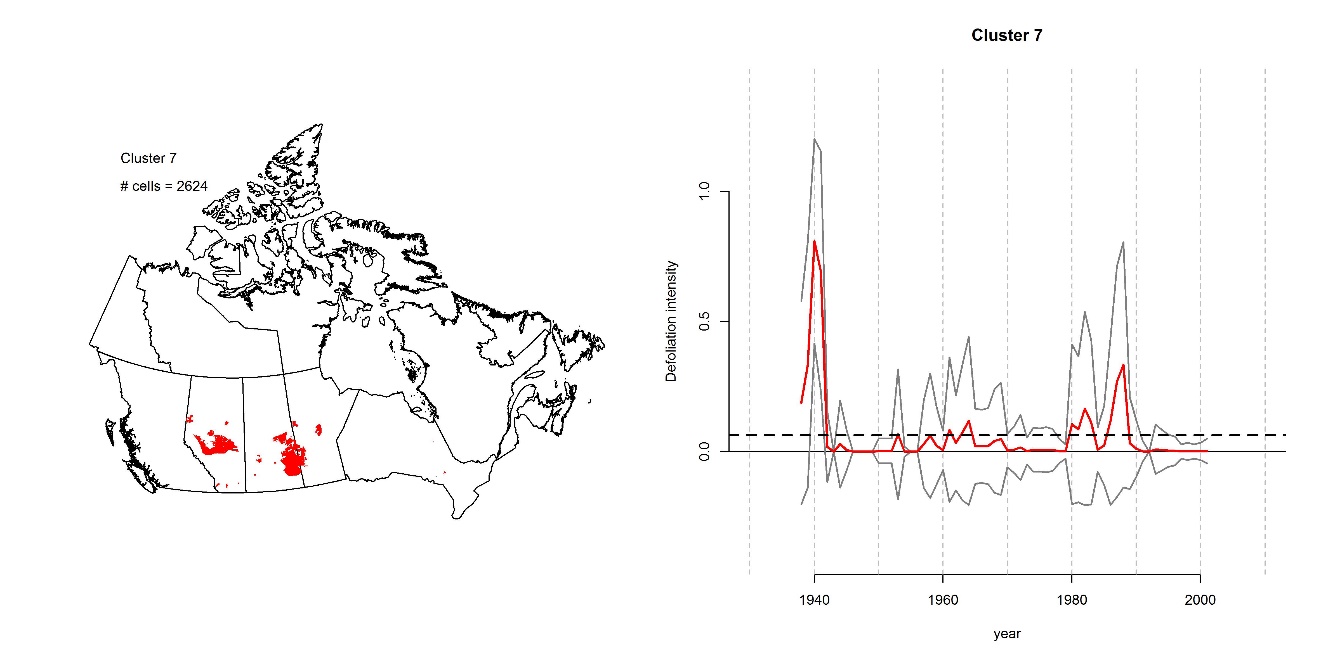 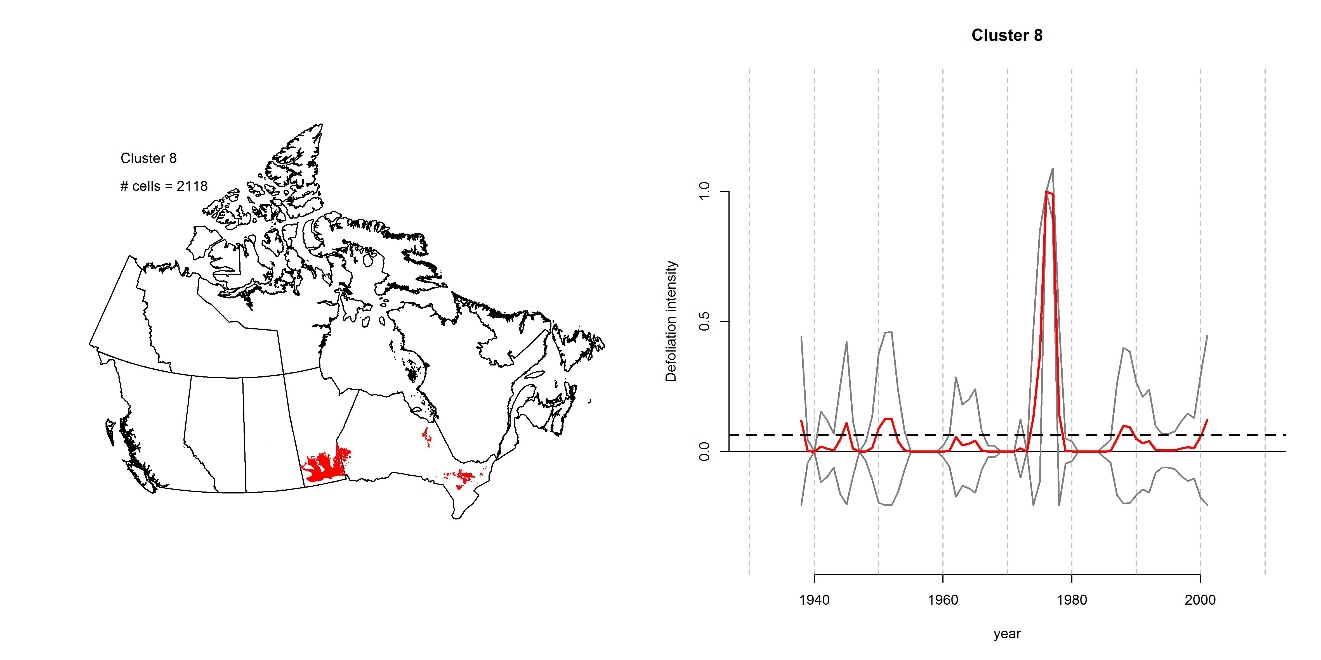 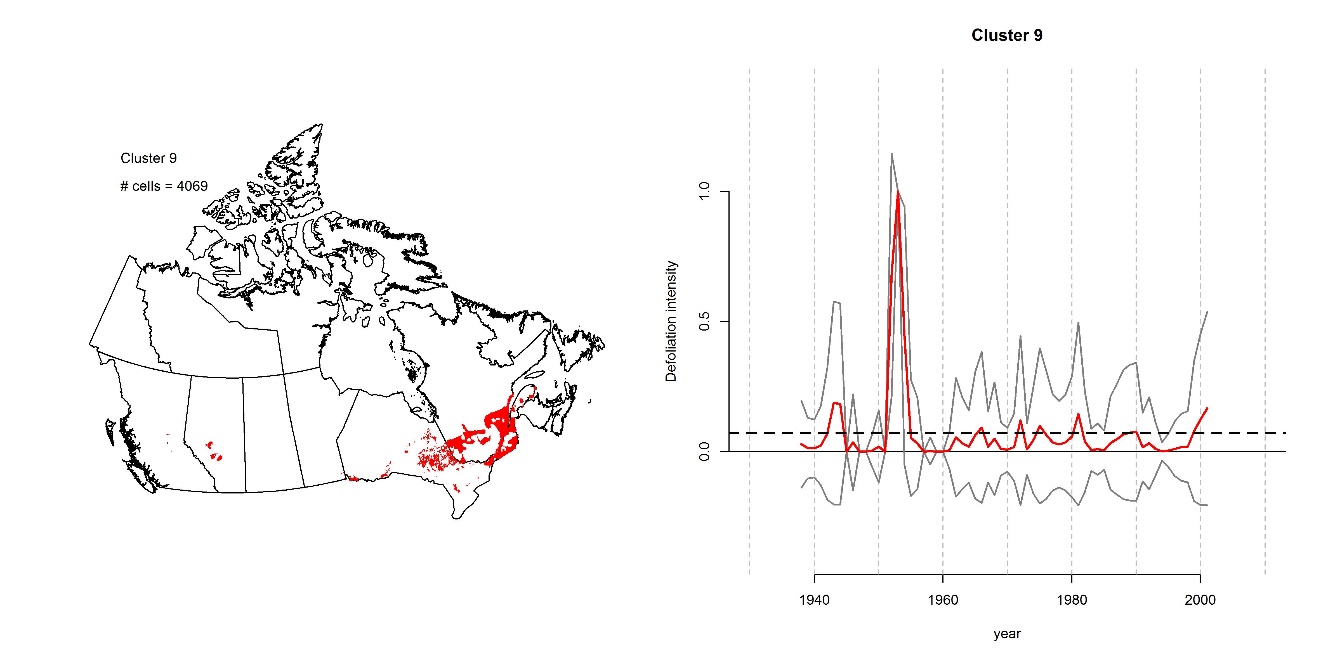 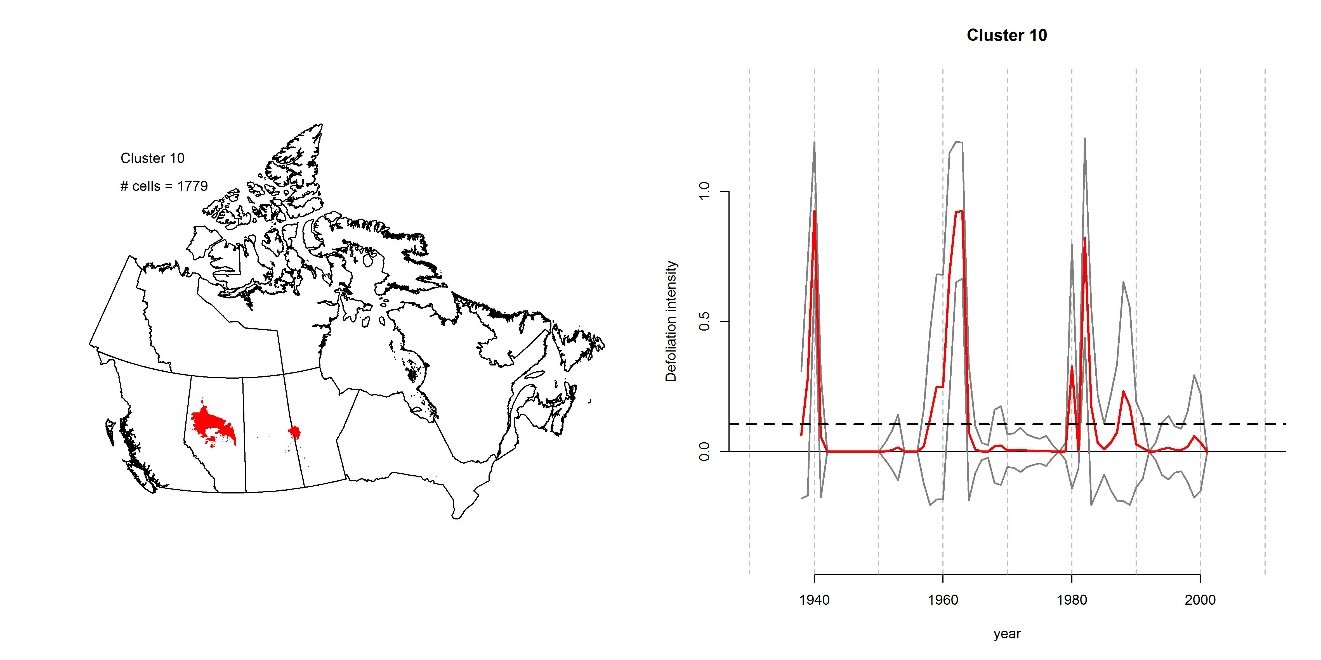 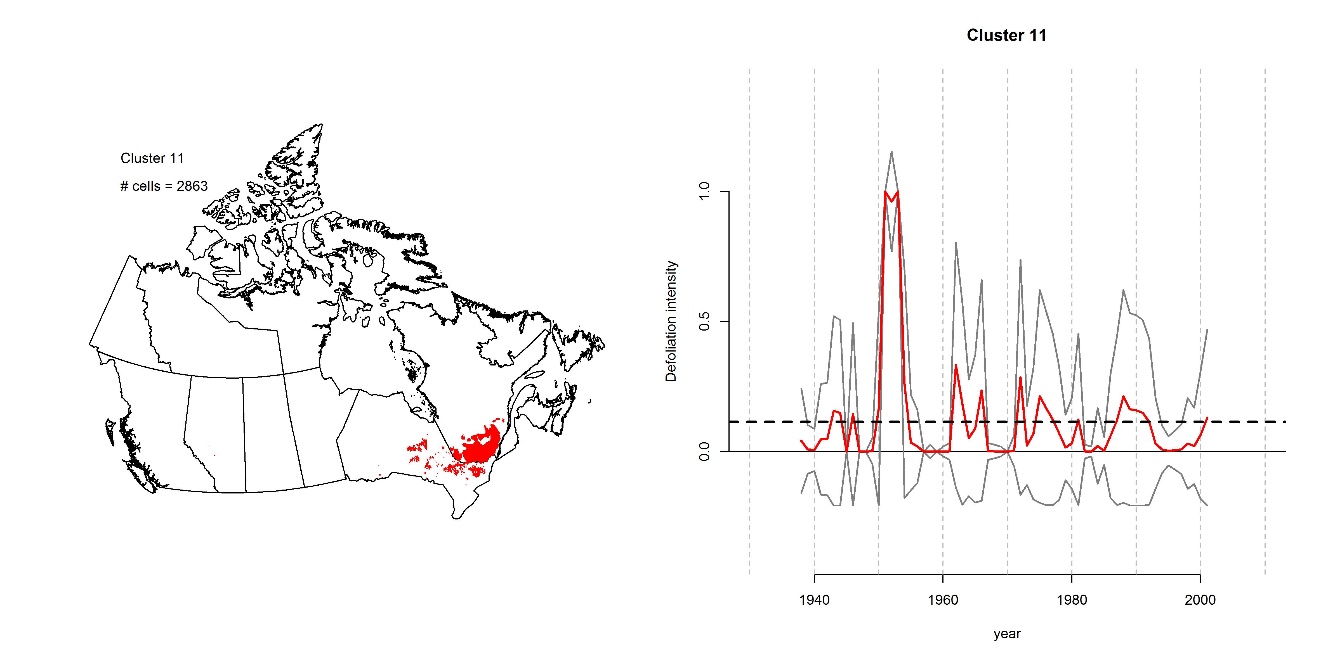 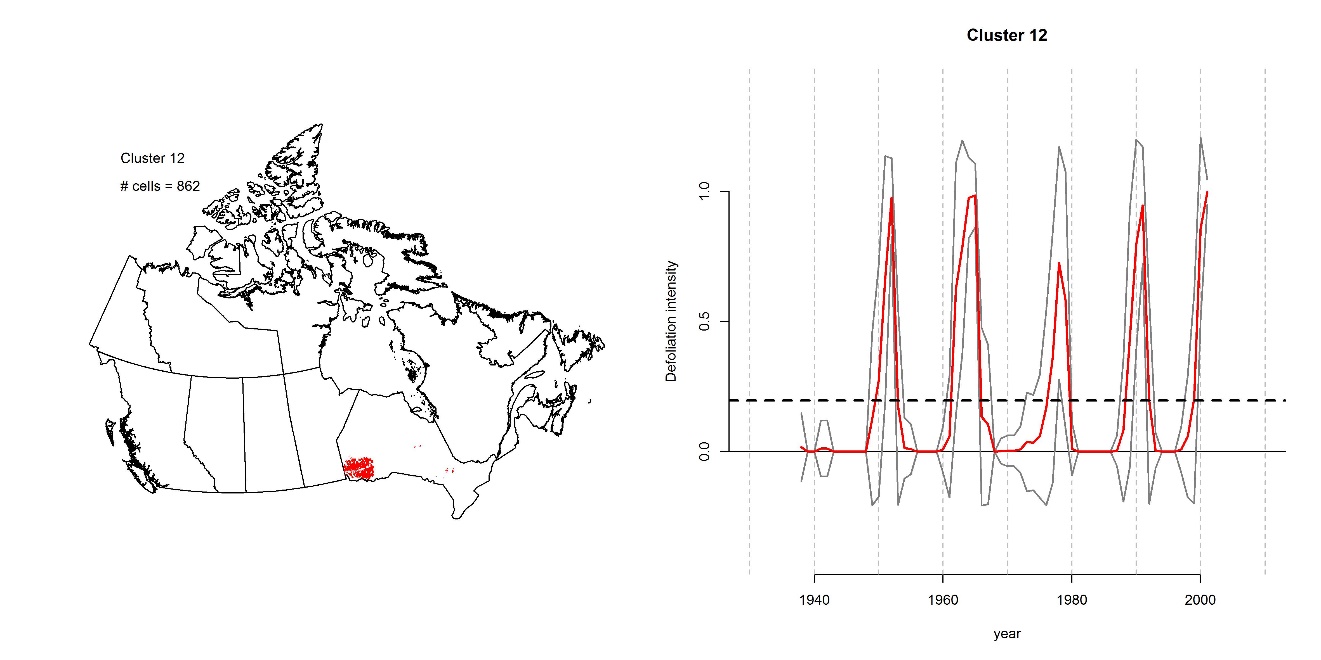 